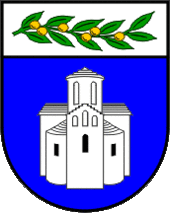 ZADARSKA ŽUPANIJAUPRAVNI ODJEL ZA JAVNU NABAVU I UPRAVLJANJE IMOVINOMBožidara Petranovića 8, ZadarPOZIV NA DOSTAVU PONUDEu postupku jednostavne nabave higijenske papirnate konfekcije i sredstava za čišćenjeEvidencijski broj: 20-23-JNKLASA: 406-03/23-03/53URBROJ: 2198-17/1-23-3Zadar, 22. rujna 2023. godineSadržaj:POZIV NA DOSTAVU PONUDENaručitelj Zadarska županija, Božidara Petranovića 8, Zadar, OIB: 56204655363 pokrenula je postupak jednostavne nabave higijenske papirnate konfekcije i sredstava za čišćenje, evidencijski broj 20-23-JN, a za koju, sukladno članku 12. stavku 1. Zakona o javnoj nabavi („Narodne novine“ broj 120/16, 114/22), nije obvezan primijeniti Zakon o javnoj nabavi za predmetnu nabavu.Temeljem članka 19. Pravilnika o provedbi postupaka jednostavne nabave („Službeni glasnik Zadarske županije“ broj 3/23) javnom objavom na mrežnoj stranici Zadarske županije upućuje se gospodarskim subjektima poziv na dostavu ponuda sukladno slijedećim uvjetima i zahtjevima koji predstavljaju osnovne elemente za izradu ponude.OPĆI PODACI Opći podaci o naručiteljuZADARSKA ŽUPANIJABožidara Petranovića 823000 ZADAR OIB: 56204655363Telefon: 023/ 350-350Telefaks: 023/ 350-319 Mrežna stranica: www.zadarska-zupanija.hrOsoba ili služba zadužena za komunikaciju s gospodarskim subjektimaUpravni odjel za javnu nabavu i upravljanje imovinom, Odsjek za javnu nabavuKontakt osoba: Mira OrlovićTelefon: 350-300Adresa elektronske pošte: nabava@zadarska-zupanija.hrOvaj Poziv na dostavu ponuda objavljen je na mrežnoj stranici naručitelja (www.zadarska-zupanija.hr ), gdje će biti objavljene i sve eventualne izmjene Poziva.PODACI O PREDMETU NABAVEEvidencijski broj nabave: Evidencijski broj nabave je 20-23-JNProcijenjena vrijednost predmeta nabave: 15.000,00 eura bez PDV-a Opis predmeta nabave Predmet nabave je nabava higijenske papirnate konfekcije i sredstava za čišćenje za potrebe Zadarske županije, a sukladno Troškovniku koji čini sastavni dio Poziva.CPV oznaka i naziv prema Uredbi o uvjetima primjene Jedinstvenog rječnika javne nabave (CPV): 33770000-8.Količina i tehnička specifikacija predmeta nabaveKoličine predmeta nabave iskazane u Troškovniku su okvirno određene količine, s obzirom da se za predmet nabave zbog njegove prirode ne može unaprijed odrediti točna količina. Stvarna nabavljena količina predmeta nabave na temelju sklopljenog ugovora može biti veća ili manja od okvirne količine, ali ukupna plaćanja bez PDV-a na temelju sklopljenog ugovora o nabavi ne smiju prelaziti procijenjenu vrijednost nabave.Ponuđena roba mora zadovoljavati minimalne uvjete i karakteristike navedene u troškovniku/tehničkim specifikacijama.Ponuditelji mogu ponuditi i drugačije pakiranje higijenskog potrošnog materijala nego što je naznačeno u Troškovniku, s tim da ukupne količine listova u pakiranjima toaletnog papira te ukupne količine tekućeg sapuna minimalno odgovaraju traženim ukupnim količinama po svakoj stavci.Odabrani ponuditelj je obvezan bez naknade ustupiti Naručitelju na korištenje držače za toaletni papir, držače za sapun pjenu, držače za (presavijene) ručnike čije dimenzije odgovaraju ponuđenim dimenzijama toaletnog papira i ručnika, dimenzijama ponuđenog tekućeg sapuna te ih montirati na slijedećim lokacijama:Božidara Petranovića 8, 23 000 Zadar - 10 držača za sapun pjenu, 10 držača za papir cik cak presavijen, 17 držača za papir toiletStjepana Radića 2 f, 23 000 Zadar - 2 držača za sapun pjenu, 2 držača za papir cik cak presavijen, 2 držača za papir toiletDomobranska 2, 23 420 Benkovac- 2 držača za sapun pjenu, 2 držača za papir cik cak presavijen, 2 držača za papir toiletPark sv. Jurja 1, 23 440 Gračac- 3 držača za sapun pjenu, 3 držača za papir cik cak presavijen, 3 držača za papir toiletStjepana Radića 17, 23 450 Obrovac- 4 držača za sapun pjenu, 4 držača za papir cik cak presavijen, 4 držača za papir toiletJosipa Jurja Strossmayera 20, 23 000 Zadar – 13 držača za sapun pjenu, 13 držača za papir cik cak presavijen, 13 držača za toilet papirBraće Vranjanina 11, 23 000 Zadar – 2 držača za sapun pjenu, 2 držača za papir cik cak presavijen, 2 držača za papir toiletMiroslava Krleže 5 C, 23 000 Zadar – 2 držača za sapun pjenu, 2 držač za papir cik cak presavijen, 2 držača za papir toilet,Trg Domovinske zahvalnosti 5, 23 420 Benkovac – 1 držač za sapun pjenu, 1 držač za papir cik cak presavijen, 1 držač za papir toilet,Kralja Tvrtka 1, 23 210 Biograd na Moru – 2 držača za sapun pjenu, 2 držač za ručnik cik cak presavijen, 2 držača za papir toiletFranka Lisice 77, 23 000 Zadar - 2 držača za sapun pjenu, 2 držača za papir cik cak presavijen, 2 držača za papir toiletBana Josipa Jelačića 8, 23 250 Pag – 2 držača za sapun pjenu, 2 držača za papir cik cak presavijen, 2 držača za papir toiletIvana Mažuranića 28, 23000 Zadar - 2 držača za sapun pjenu, 2 držača za papir cik cak presavijen, 2 držača za papir toiletZrinsko – Frankopanska 8, 23000 Zadar – 5 držača za sapun pjenu, 5 držača za papir cik cak presavijen, 8 držača za papir toiletKralja Stjepana Držislava 1, 23000 Zadar – 8 držača za sapun pjenu,  6 držača za papir cik cak presavijen, 7 držača za papir toiletUkoliko dimenzije držača ne odgovaraju navedenim dimenzijama u troškovniku Ponuditelj je dužan to posebno naznačiti, kao i dimenzije ponuđenog toaletnog papira, toaletnih ručnika i tekućeg sapuna, te jamčiti da će po nalogu Naručitelja u roku od pet (5) kalendarskih dana od dana obostranog potpisivanja Ugovora skinuti stare držače, pri tome pazeći da ni u kojem slučaju ne ošteti već montirane držače i ostalu pokretnu i nepokretnu imovinu, te montirati nove držače za toaletni papir, toaletne ručnike i tekući sapun bez naknade. Ako Ponuditelj ošteti na bilo koji način pokretnu i/ili nepokretnu imovinu istu je dužan popraviti, sanirati, dovesti u prvobitno stanje o svom trošku u roku od 24 h od trenutka nastanka štete.Naručitelj će Ponuditelju odrediti vrijeme skidanja starih i postavljanja novih držača. Odabrani ponuditelj je će po isteku ugovora ustupljene držače, naručitelju, demontirati i preuzeti.Odabrani ponuditelj je dužan navedene držače postaviti odnosno montirati na lokacijama navedenima u točki 2.6. ovog Poziva i u nikojem slučaju za Naručitelja nije i neće predstavljati dodatni trošak.Kriteriji za ocjenu jednakovrijednosti predmeta nabaveProizvodi navedeni u troškovniku popraćeni izrazom „ili jednakovrijedno“ smatraju se ponuđenima ako ponuditelj ne navede druge proizvode u za to predviđenom mjestu u troškovniku. Ponuditeljima je pored opisa proizvoda u troškovniku ostavljen prostor za upis jednakovrijednog proizvoda. Ukoliko ponuditelj nudi jednako vrijedan proizvod u mjesto za to predviđeno u Troškovniku upisuju proizvod koji nude.Za sve jednakovrijedne proizvode ponuditelj je dužan u sklopu ponude dostaviti dokaz o jednakovrijednosti. Smatra se da je jednakovrijednost zadovoljena ukoliko su ponuđenim proizvodom zadovoljeni, bez iznimke, svi traženi parametri, uz istu ili bolju kakvoću.Mjesto izvršenja ugovoraSukladno potrebama Naručitelja na lokacijama:Božidara Petranovića 8, 23 000 ZadarStjepana Radića 2 f, 23 000 ZadarFranka Lisice 77, 23 000 ZadarDomobranska 2, 23 420 BenkovacPark sv. Jurja 1, 23 440 GračacStjepana Radića 17, 23 450 ObrovacJosipa Jurja Strossmayera 20, 23 000 ZadarBraće Vranjanina 11, 23 000 ZadarMiroslava Krleže 5 C, 23 000 ZadarTrg Domovinske zahvalnosti 5, 23 420 BenkovacKralja Tvrtka 1, 23 210 Biograd na MoruBana Josipa Jelačića 8, 23 250 PagIvana Mažuranića 28, 23000 ZadarZrinsko- Frankopanska 8, 23000 ZadarKralja Stjepana Držislava 1, 23000 ZadarNavedene adrese lokacija naručitelja podložne su promjenama tijekom važenja ugovora o nabavi zbog mogućnosti preseljenja naručitelja na nove lokacije, otvaranja ili zatvaranja ureda ili ispostava i slično.Rok početka i završetka izvršenja ugovoraS ponuditeljem čija ponuda bude odabrana sklopit će se Ugovor o nabavi i isporuci higijenske papirnate konfekcije i sredstava za čišćenje na jednogodišnje razdoblje računajući od dana isteka važećeg ugovora.Roba će se isporučivati sukcesivno tijekom trajanja ugovora po zaprimanju narudžbenice Naručitelja i to na adrese/lokacije Naručitelja navedene u točki 2.6. ovog Poziva.Rok isporuke je 2 dana od primitka narudžbenice Naručitelja. U rok od 2 dana računaju se samo radni dani. Isporuku robe moguće je izvršiti samo radnim danom tijekom radnog vremena Naručitelja. Naručitelj može kada se radi o hitnom slučaju naručiti robu i telefonskim putem.Naručitelj u ovoj fazi dostavlja prijedlog ugovora, te zadržava pravo isti prilagoditi ovisno o pristiglim ponudama, te odabranom ponuditelju. Naručitelj u prijedlogu ugovora utvrđuje obvezne dijelove (predmet nabave, rok i uvjeti izvršenja ugovornih obveza odabranog ponuditelja, rok, način i uvjeti plaćanja; isporuku robe sukladno tehničkim specifikacijama) koji se prilikom izrade konačnog ugovora ne mogu mijenjati.Prijedlog ugovora nalazi se u Prilogu 2. ovog Poziva i njen je sastavni dio. Dostavom ponude smatrat će se da je gospodarski subjekt upoznat sa svim odredbama iz prijedloga ugovora, da ih prihvaća u cijelosti i da će postupati u skladu s tim odredbama.Ponuditelji nisu obvezni dostaviti prijedlog ugovora u sklopu svoje ponude.Rok valjanosti ponude60 dana od dana isteka roka za dostavu ponuda. Rok valjanosti ponude mora biti naveden u ponudbenom listu koji je sastavni dio ovog Poziva.OSNOVE ZA ISKLJUČENJE GOSPODARSKOG SUBJEKTAObveze plaćanja dospjelih poreznih obveza i obveza za mirovinsko i zdravstveno osiguranjePonuditelj u ponudi mora priložiti potvrdu porezne uprave ili drugog nadležnog tijela u državi poslovnog nastana gospodarskog subjekta, koja ne smije biti starija od 30 dana od dana objave ovog Poziva.Iz navedenog dokaza mora biti razvidno da je ponuditelj ispunio obveze plaćanja dospjelih poreznih obveza i obveza za mirovinsko i zdravstveno osiguranje, odnosno da mu je temeljem posebnih propisa odobrena odgoda plaćanja navedenih obveza.Naručitelj će isključiti ponuditelja iz postupka nabave ako utvrdi da nije ispunio obveze plaćanja dospjelih poreznih obveza i obveza za mirovinsko i zdravstveno osiguranjeSPOSOBNOST ZA OBAVLJANJE PROFESIONALNE DJELATNOSTI Upis u sudski, obrtni, strukovni ili drugi odgovarajući registar države sjedišta gospodarskog subjekta. Ponuditelj mora dokazati svoj upis u sudski, obrtni, strukovni ili drugi odgovarajući registar države sjedišta gospodarskog subjekta. Upis u registar dokazuje se odgovarajućim izvodom, a ako se oni ne izdaju u državi sjedišta gospodarskog subjekta, gospodarski subjekt može dostaviti izjavu s ovjerom potpisa kod nadležnog tijela.Izvod ili izjava ne smiju biti stariji od tri mjeseca računajući od dana objave ovog Poziva.TEHNIČKA I STRUČNA SPOSOBNOSTUzorci i kataloziU svrhu dokazivanja traženih specifikacija pojedinih artikala, ponuditelj je obvezan dostaviti uzorke i to za slijedeće stavke Troškovnika:Papir toilet-listići; dvoslojni – redni broj 10. troškovnikaPapir toilet – rola troslojni – redni broj 11. troškovnikaRučnici presavijeni, bijeli papir, dvoslojni– redni broj 14. troškovnika.Svi dostavljeni uzorci bit će vraćeni nakon završetka postupka, osim uzorka ponuditelja čija je ponuda odabrana, koji će se vratiti najkasnije po isteku ugovora.Naručitelj može tijekom trajanja ugovora provjeravati tehničke specifikacije isporučenih artikala odabranog ponuditelja. Tijekom trajanja ugovora, ponuditelj čija ponuda bude odabrana, obvezan je isporučivati artikle nuđene u ponudi.   Dostava traženih dokumenataDokumente tražene u točki 3., 4. i 5. ovog Poziva, ponuditelj može dostaviti u neovjerenoj preslici pri čemu se neovjerenom preslikom smatra i neovjereni ispis elektroničke isprave.Naručitelj može radi provjere istinitosti podataka:Od ponuditelja zatražiti dostavu izvornika ili ovjerenih preslika tih dokumenata u primjerenom roku i/iliObratiti se izdavatelju dokumenata ili nadležnim tijelima.Ako je dokumentacija koju je ponuditelj trebao dostaviti nepotpuna, naručitelj može, poštujući načela jednakog tretmana i transparentnosti, zahtijevati od ponuditelja da dopune dokumentaciju u primjerenom roku ne kraćem od 5 dana. Ukoliko se utvrdi da je ponuditelj dostavio lažne podatke, Naručitelj će ga isključiti iz postupka nabave.KRITERIJ ZA ODABIR PONUDE Naručitelj donosi Odluku o odabiru ekonomski najpovoljnije ponude prema kriteriju za odabir ponude. Kriterij za odabir ponude je ekonomski najpovoljnija ponuda. Relativni ponder 100% cijena.Budući da naručitelj ne može koristiti pravo na pretporez uspoređuje cijene ponuda s porezom na dodanu vrijednost.Ako su dvije ili više valjanih ponuda jednako rangirane prema kriteriju za odabir ponude, Naručitelj će odabrati ponudu koja je zaprimljena ranije. CIJENA PONUDEPonuditelji u troškovniku predmeta nabave upisuju jedinične cijene bez PDV-a, ukupnu cijenu po stavkama bez PDV-a, cijenu ponude bez PDV-a, iznos PDV-a  i ukupnu cijenu ponude s PDV-om. Cijena ponude piše se brojkama u apsolutnom iznosu i mora biti izražena u eurima zaokružena na dvije decimale.Jedinične cijene iz ponude su nepromjenjive za cijelo vrijeme trajanja ugovora o nabavi. U cijenu ponude uključeni su svi troškovi i popusti na ukupnu cijenu ponude, bez poreza koji se iskazuje posebno iza cijene. Ako ponuditelj ne postupi u skladu sa zahtjevima iz ove točke, ili promjeni tekst ili količine navedene u Obrascu troškovnika smatrat će se da je takav troškovnik nepotpun i nevažeći, te će ponuda biti odbačena kao neprihvatljiva.ROK, NAČIN I UVJETI PLAĆANJAPlaćanje se obavlja na temelju uredno izvršene isporuke i ispostavljenog računa u roku od trideset (30) dana od dana zaprimljenog e-računa u strukturiranom elektroničkom obliku putem informacijskog posrednika (FINA), na IBAN ponuditelja. Račun treba glasiti na: ZADARSKA ŽUPANIJA, Božidara Petranovića 8, 23000 Zadar, s pozivom na broj ugovora o nabavi, broj narudžbenice te navodom dostavnog mjesta. U privitku računa mora biti priložena otpremnica ovjerena od strane Naručitelja i odabranog ponuditelja.Predujam isključen, kao i traženje sredstava osiguranja plaćanja od strane gospodarskog subjekta.Na zakašnjele uplate odabrani ponuditelj ima pravo naručitelju obračunati zakonsku zateznu kamatu. U slučaju slanja opomena odabrani ponuditelj nema pravo na naplatu troškova opomena.UPUTA O ISPRAVNOM NAČINU IZRADE PONUDEPri izradi ponude ponuditelj se mora pridržavati zahtjeva i uvjeta iz ovog Poziva.Ponuda, zajedno sa pripadajućom dokumentacijom, izrađuje se na hrvatskom jeziku i latiničnom pismu.  Sadržaj ponudePonuda treba sadržavati:Ponudbeni list (ispunjen, potpisan i pečatiran od strane ovlaštene osobe ponuditelja),Troškovnik (ispunjen, potpisan i pečatiran od strane ovlaštene osobe ponuditelja),Dokaz iz točke 2.5., ako je primjenjivoOstale dokumente tražene ovim Pozivom.Način izrade ponudePonuda se izrađuje u papirnatom obliku na način da čini cjelinu. Ako zbog opsega ili drugih objektivnih okolnosti ponuda ne može biti izrađena na način da čini cjelinu, onda se izrađuje u dva ili više dijelova. Ponuda se predaje u izvorniku. Ponuda se uvezuje na način da se onemogući naknadno vađenje ili umetanje listova.Ako je ponuda izrađena u dva ili više dijelova, svaki dio se uvezuje na način da onemogući naknadno vađenje ili umetanje listova. Propisani tekst dokumentacije za nadmetanje (uključujući troškovnik) ne smije se mijenjati i nadopunjavati. Stranice ponude označavaju brojem na način da je vidljiv redni broj stranice i ukupan broj stranica ponude. Kada je ponuda izrađena od više dijelova, stranice se označavaju na način da svaki sljedeći dio započinje rednim brojem koji se nastavlja na redni broj stranice kojim završava prethodni dio. Ako je dio ponude izvorno numeriran (npr. katalozi, brošure i sl.) ponuditelj ne mora taj dio ponude ponovno numerirati. Ponude se pišu neizbrisivom tintom. Ispravci u ponudi moraju biti izrađeni na način da su vidljivi. Ispravci moraju uz navod datuma ispravka biti potvrđeni potpisom ponuditelja. Ponuditelj u svrhu dokazivanja traženih specifikacija pojedinih artikala, obvezan je dostaviti uzorke artikla, navedene u točki 5.1., u jednoj ili više kartonskih kutija sa jasno naznačenim nazivom ponuditelja, nazivom nabave za koju se podnosi ponuda i naznakom „UZORCI“. U kutiju/-e je potrebno uložiti uzorke koji moraju biti zapakirani u svom vlastitom pakiraju/omotu te ista mora biti zatvorena/zalijepljena. Popis artikala koji se u njima nalaze i rednim brojem iz troškovnika, te oznakom ponuđenog artikla i nazivom proizvođača.NAČIN DOSTAVE PONUDE Ponuda mora biti izrađena u skladu s točkom 9. ovog Poziva, te se dostavlja u papirnatom obliku, u zatvorenoj omotnici.Do isteka roka za dostavu ponuda ponuditelj može dostaviti izmjenu ili dopunu svoje ponude. Izmjena i/ili dopuna ponude dostavlja se na isti način kao i osnovna ponuda s obveznom naznakom da se radi o izmjeni i/ili dopuni ponude. Ponuditelj može do isteka roka za dostavu ponude pisanom izjavom odustati od svoje dostavljene ponude. Pisana izjava dostavlja se na isti način kao i ponuda s obveznom naznakom da se radi o odustajanju ponude. Ponuda pristigla nakon isteka roka za dostavu ponuda neće se otvarati, te će se kao zakašnjela ponuda vratiti ponuditelju koji ju je dostavio.Alternativna ponuda nije dopuštena u ovom postupku nabave. 10.1.Mjesto dostave ponudeZadarska županija, Zrinsko Frankopanska 8, 23000 Zadar10.2.Način dostave ponudePonuda se dostavlja u zatvorenoj poštanskoj omotnici neposredno na pisarnicu naručitelja ili preporučenom poštanskom pošiljkom na adresu naručitelja iz točke 10.1. ovog Poziva. Na zatvorenoj omotnici mora biti naznačeno:na prednjoj strani omotnice: ZADARSKA ŽUPANIJAZrinsko Frankopanska 823000 ZadarPonuda za uslugu nabave higijenske papirnate konfekcije i sredstava za čišćenje – „NE OTVARAJ“Evidencijski broj nabave: 20-23-JNna poleđini ili u gornjem lijevom kutu omotnice: Naziv i adresa ponuditeljaOIB ponuditelja10.3.Rok za dostavu ponudeKrajnji rok za dostavu ponude je 6.10.2023. godine do 10:00 sati, bez obzira na način dostave.OSTALO11.1.Popis gospodarskih subjekata s kojima je naručitelj u sukobu interesaTemeljem članka 80. Zakona o javnoj nabavi („Narodne novine“ broj 120/16, 114/22) Zadarska  županija kao naručitelj objavljuje popis gospodarskih subjekata s kojima je predstavnik naručitelja iz članka 76. stavka 2. točke 1. ZJN 2016. ili s njim povezana osoba u sukobu interesa:MAGNOLIA d.o.o., Crno 34/d, 23000 Zadar, OIB: 30081007311,3LMC d.o.o. za savjetovanje, Radnička cesta 80, 10000 Zagreb, OIB:9279418411511.2.Obavijest o rezultatima nabaveNa osnovu rezultata pregleda i ocjene pristiglih ponuda od strane stručnog povjerenstva, ovlaštena osoba naručitelja donosi Odluku o odabiru ili Odluku o poništenju postupka nabave u roku od 30 dana od dana isteka roka za dostavu ponuda.Odluka o odabiru ili poništenju zajedno sa Zapisnikom o otvaranju, pregledu i ocjeni ponuda dostavlja se ponuditeljima objavom na mrežnoj stranici Naručitelja (www.zadarska-zupanija.hr).Dostava se smatra obavljenom istekom dana objave.11.3.Posebne odredbeNaručitelj neće prihvatiti ponudu koja ne ispunjava uvjete i zahtjeve vezane uz predmet nabave iz ovog Poziva.Naručitelj zadržava pravo poništiti ovaj postupak nabave u bilo kojem trenutku, odnosno ne odabrati niti jednu ponudu, a sve bez ikakvih obveza ili naknada bilo koje vrste prema ponuditeljima.Obavijesti o eventualnim izmjenama poziva, te odgovore na upite zainteresiranih gospodarskih subjekata Naručitelj će javno objaviti na mrežnoj stranici. Preporuča se ponuditeljima da tijekom roka za dostavu ponuda prate mrežnu stranicu Naručitelja.11.4.ŽalbaTemeljem članka 31. Pravilnika o provedbi postupaka jednostavne nabave („Službeni glasnik Zadarske županije“ broj 3/23) žalba nije dopuštena..Prilog 1.PONUDBENI LISTPredmet nabave: Higijenska papirnata konfekcija i sredstva za čišćenjeEvidencijski broj nabave: 20-23-JNNaručitelj: Zadarska županija, Božidara Petranovića 8,23000 Zadar, OIB: 56204655363Rok valjanosti ponude: ___________ danaDatum: ______________ 2023. godine							M.P.	_______________________									 (Ovlaštena osoba ponuditelja)Prilog 2.ZADARSKA ŽUPANIJA, Božidara Petranovića 8, Zadar, OIB: 56204655363 zastupana po županu Božidaru Longinu, dipl. ing. (u daljnjem tekstu Naručitelj), i______________________________________ OIB _____________________, kojeg zastupa ___________________________________  (u daljnjem tekstu: Isporučitelj)zaključili su(prijedlog)	UGOVOR O NABAVI I ISPORUCI HIGIJENSKE PAPIRNATE KONFEKCIJE I SREDSTAVA ZA ČIŠĆENJEI.UVODČlanak 1.Ovaj Ugovor sklapa se temeljem provedenog postupka jednostavne nabave, objavljene na mrežnoj stranici Naručitelja dana  …………….. 2023. godine, za predmet nabave: higijenska papirnata konfekcija i sredstva za čišćenje za potrebe Zadarske županije, evidencijski broj nabave: 20-23-JN, u kojemu je Naručitelj Odlukom KLASA: 406-03/23-03/53, URBROJ: 2198-01-23-___ od dana ………………...2023. godine, odabrao ponudu ponuditelja …………………....……….. od dana ……………. 2023. godine kao najpovoljniju sukladno objavljenim kriterijima za donošenje odluke o odabiru, te uvjetima i zahtjevima iz Poziva na dostavu ponude.II. PREDMET UGOVORAČlanak 2.Predmet ovog Ugovora je nabava higijenske papirnate konfekcije i sredstava za čišćenje za potrebe Zadarske županije, sukladno troškovniku Naručitelja, koji je sastavni dio ovog Ugovora.Članak 3.Isporučitelj je obvezan bez naknade ustupiti Naručitelju držače za toaletni papir, tekući sapun za ruke, držače za papirnate ručnike čije dimenzije odgovaraju ponuđenim dimenzijama toaletnog papira, ručnika i dimenzijama ponuđenog tekućeg sapuna, te ih montirati na slijedećim lokacijama:Božidara Petranovića 8, 23 000 Zadar - 10 držača za sapun pjenu, 10 držača za papir cik cak presavijen, 17 držača za papir toiletStjepana Radića 2 f, 23 000 Zadar - 2 držača za sapun pjenu, 2 držača za papir cik cak presavijen, 2 držača za papir toiletDomobranska 2, 23 420 Benkovac- 2 držača za sapun pjenu, 2 držača za papir cik cak presavijen, 2 držača za papir toiletPark sv. Jurja 1, 23 440 Gračac- 3 držača za sapun pjenu, 3 držača za papir cik cak presavijen, 3 držača za papir toiletStjepana Radića 17, 23 450 Obrovac- 4 držača za sapun pjenu, 4 držača za papir cik cak presavijen, 4 držača za papir toiletJosipa Jurja Strossmayera 20, 23 000 Zadar – 13 držača za sapun pjenu, 13 držača za papir cik cak presavijen, 13 držača za toilet papirBraće Vranjanina 11, 23 000 Zadar – 2 držača za sapun pjenu, 2 držača za papir cik cak presavijen, 2 držača za papir toiletMiroslava Krleže 5 C, 23 000 Zadar – 2 držača za sapun pjenu, 2 držač za papir cik cak presavijen, 2 držača za papir toilet,Trg Domovinske zahvalnosti 5, 23 420 Benkovac – 1 držač za sapun pjenu, 1 držač za papir cik cak presavijen, 1 držač za papir toilet,Kralja Tvrtka 1, 23 210 Biograd na Moru – 2 držača za sapun pjenu, 2 držač za ručnik cik cak presavijen, 2 držača za papir toiletFranka Lisice 77, 23 000 Zadar - 2 držača za sapun pjenu, 2 držača za papir cik cak presavijen, 2 držača za papir toiletBana Josipa Jelačića 8, 23 250 Pag – 2 držača za sapun pjenu, 2 držača za papir cik cak presavijen, 2 držača za papir toiletIvana Mažuranića 28, 23000 Zadar - 2 držača za sapun pjenu, 2 držača za papir cik cak presavijen, 2 držača za papir toiletZrinsko – Frankopanska 8, 23000 Zadar – 5 držača za sapun pjenu, 5 držača za papir cik cak presavijen, 8 držača za papir toiletKralja Stjepana Držislava 1, 23000 Zadar – 8 držača za sapun pjenu,  6 držača za papir cik cak presavijen, 7 držača za papir toiletIsporučitelj će po isteku Ugovora ustupljene držače demontirati i preuzeti.Navedene adrese lokacija naručitelja podložne su promjenama tijekom važenja ugovora o nabavi zbog mogućnosti preseljenja naručitelja na nove lokacije, otvaranja ili zatvaranja ureda ili ispostava i slično.III. CIJENA I TRAJANJE UGOVORAČlanak 4.Ukupna cijena nabave higijenske papirnate konfekcije i sredstava za čišćenje, koja je predmet ovog ugovora bez PDV-a iznosi__________________________ euraNa iznos iz stavka 1. ovog članka zaračunava se PDV po važećoj stopi.Sredstva iz stavka 1. ovog članka osigurana su u Proračunu Zadarske županije za 2023. godinu i projekcijama Proračuna za 2024. i 2025. godinu unutar programa: 1501- Administracija i upravljanje, 1503 – Postupanje s nezakonito izgrađenim zgradama, 1505- UDU Povjereni poslovi.Članak 5.Ugovorne strane su suglasne da je jedinična cijena izražena u Troškovniku, koji je sastavni dio ovog Ugovora, nepromjenjiva za cijelo vrijeme njegovog trajanja, te da su u istu uključeni svi troškovi.Količine navedene u Troškovniku su predviđene (okvirne).Stvarno nabavljena količina robe na temelju ovog Ugovora može biti veća ili manja od predviđene (okvirne) količine određene u ponudbenim Troškovnikom što ovisi o stvarnim potrebama i raspoloživim financijskim sredstvima Naručitelja, ali ukupna plaćanja bez PDV-a ne smiju prelaziti procijenjenu vrijednost nabave 15.000,00 eura.Članak 6.Ovaj Ugovor sklapa se za razdoblje od jedne (1) godine, stupa na snagu istekom važećeg ugovora.IV. NAČIN PLAĆANJAČlanak 7.Naručitelj se obvezuje, na temelju uredno izvršene isporuke i ispostavljenog računa u roku od trideset (30) dana od dana zaprimljenog e-računa u strukturiranom elektroničkom obliku putem informacijskog posrednika (FINA), na IBAN Isporučitelja. Račun treba glasiti na: ZADARSKA ŽUPANIJA, Božidara Petranovića 8, 23000 Zadar, s pozivom na broj ugovora o nabavi, broj narudžbenice te navodom dostavnog mjesta. U privitku računa mora biti priložena otpremnica ovjerena od strane Naručitelja i Isporučitelja.V. UVJETI PROVEDBE UGOVORAČlanak 8.Isporučitelj se obvezuje da će se u potpunosti pridržavati svih uvjeta određenih u Pozivu na dostavu ponude u postupku nabave higijenske papirnate konfekcije i sredstava za čišćenje, evidencijski broj: 20-23-JN.Isporučitelj odgovara za ispunjenje obveza koje su predmet ovog Ugovora, sukladno odredbama ovog Ugovora, važećim zakonskim propisima, propisima donesenim na temelju zakona i pravilima struke.Članak 9.Naručitelj se obvezuje naručivati higijensku papirnatu konfekciju i sredstva za čišćenje putem narudžbenice s točnim nazivom i količinama. U hitnim slučajevima Naručitelj može higijensku papirnatu konfekciju i sredstva za čišćenje naručiti telefonskim putem.Članak 10.Isporučitelj je dužan isporučivati robu sukcesivno tijekom trajanja ugovora po zaprimanju pisane narudžbenice Naručitelja i to po adresama i mjestu isporuke navedenim u članku 3. ovog Ugovora. Rok isporuke je 2 dana od primitka narudžbenice Naručitelja. U rok od 2 dana računaju se samo radni dani. Isporučitelj se obvezuje isporuku robe vršiti samo radnim danom tijekom radnog vremena Naručitelja. Članak 11.Isporučitelj ne smije, bez pisanog pristanka Naručitelja, ustupiti ovaj ugovor trećoj osobi. Takvo ustupanje ovog ugovora nema učinka.Pokušaj ustupanja ovog ugovora protivno prethodnoj odredbi ovlašćuje Naručitelja na jednostrani raskid ovog ugovora pisanom izjavom.VI. RASKID UGOVORAČlanak 12.U slučaju nepoštivanja obveza utvrđenih ovim Ugovorom, Naručitelj će pisanom reklamacijom obavijestiti Isporučitelja o povredi Ugovora i odrediti rok od tri (3) dana da ispravi povredu. U slučaju da Isporučitelj ne ispravi povredu ugovorne strane su suglasne da je nastupio raskidni uvjet i da učinci ovog Ugovora prestaju, o čemu će Isporučitelj biti obaviješten pisanim putem ili na drugi dokaziv način.U slučaju da se povrede obveza ponavljaju, bez obzira što Isporučitelj ispravi povrede, ugovorne strane su suglasne da nakon treće pisane reklamacije nastupa raskidni uvjet i prestanak ovog Ugovora uz otkazni rok do trideset (30) dana.U slučaju raskida Ugovora sukladno odredbama ovog članka, Naručitelj ima pravo zahtijevati i naknadu štete sukladno odredbama Zakona o obveznim odnosima.VII. ZAVRŠNE ODREDBEČlanak 13.Predstavnik Naručitelja zadužen za praćenje realizacije ovoga Ugovora je Tomislav Dijan, telefon: 023/350-450, e-mail: tomislav.dijan@zadarska-zupanija.hrPredstavnik Isporučitelja za praćenje ovog ugovora je __________________, telefon: _______________, e-mail: ________________________________Članak 14.Ugovorne strane su suglasne da će se na uređenje svih ostalih odnosa iz ovog Ugovora primjenjivati odredbe Zakona o obveznim odnosima.Članak 15.Ugovorne strane se obvezuju da će eventualne sporove koji mogu proizaći iz ovoga Ugovora rješavati sporazumno. U slučaju nemogućnosti sporazumnog rješavanja, za sve sporove iz ovoga Ugovora ugovorne strane ugovaraju nadležnost stvarno nadležnog suda u Zadru.Članak 16.Ovaj Ugovor sastavljen je u četiri (4) istovjetna primjerka, od kojih svaka ugovorna strana zadržava po dva (2) primjerka.NARUČITELJ:                                                       		ISPORUČITELJ:ZADARSKA ŽUPANIJA					___________________________Župan								___________________________Božidar Longin, dipl. ing.					___________________________ 					______________________					___________________________KLASA: _____________________URBROJ: ____________________U Zadru, ____________ 2023. godinePODACI O PONUDITELJUNaziv ponuditeljaAdresa ponuditeljaOIBBroj računa (IBAN)Ponuditelj je u sustavu PDV-a (zaokružiti)DA                        NEAdresa e-pošteKontakt osoba ponuditeljaBroj telefonaBroj telefaxaCIJENA PONUDE BEZ PDV-aIZNOS PDV-aCIJENA PONUDE S PDV-om